Publicado en Barcelona el 24/05/2019 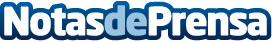 El Doctor Bascoy presentó en Clinic Bascoy sus propuestas indoloras y no invasivas con técnicas avanzadas para la operación bikiniEl Dr. Bascoy, reputado médico estético brasileño celebró un Brunch en Clinic Bascoy (clinicbascoy.com), su Clínica Internacional de Medicina Estética de Barcelona, para presentar en primicia sus instalaciones, su equipo médico y los tratamientos más novedosos para la operación bikini y la preparación de la piel antes de la exposición solarDatos de contacto:Clinic BascoyNota de prensa publicada en: https://www.notasdeprensa.es/el-doctor-bascoy-presento-en-clinic-bascoy-sus Categorias: Eventos Medicina alternativa Belleza http://www.notasdeprensa.es